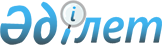 Тасқала ауданы бойынша 2012 жылға арналған жастар практикасын ұйымдастыру және қаржыландыру туралы
					
			Күшін жойған
			
			
		
					Батыс Қазақстан облысы Тасқала ауданы әкімдігінің 2012 жылғы 29 ақпандағы № 47 қаулысы. Батыс Қазақстан облысының Әділет департаментінде 2012 жылғы 9 сәуірдегі № 7-11-158 тіркелді. Күші жойылды - Батыс Қазақстан облысы Тасқала ауданы әкімдігінің 2012 жылғы 14 маусымдағы № 132 қаулысымен      Ескерту. Күші жойылды - Батыс Қазақстан облысы Тасқала ауданы әкімдігінің 2012.06.14 № 132 Қаулысымен      Қазақстан Республикасының 2001 жылғы 23 қаңтардағы "Қазақстан Республикасындағы жергілікті мемлекеттік басқару және өзін-өзі басқару туралы" Заңына, Қазақстан Республикасының 2001 жылғы 23 қаңтардағы "Халықты жұмыспен қамту туралы" Заңына, Қазақстан Республикасы Үкіметінің 2001 жылғы 19 маусымдағы "Халықты жұмыспен қамту туралы" Қазақстан Республикасының 2001 жылғы 23 қаңтардағы Заңын іске асыру жөніндегі шаралар туралы" № 836 қаулысына сәйкес, халықты жұмыспен қамту шараларын жүзеге асыру мақсатында, аудан әкімдігі ҚАУЛЫ ЕТЕДІ:



      1. Тасқала ауданы бойынша 2012 жылға арналған жастар практикасы техникалық және кәсiптiк, орта бiлiмнен кейiнгi, жоғары бiлiм берудiң кәсiптiк бiлiм беру бағдарламаларын iске асыратын бiлiм беру ұйымдарының жиырма тоғыз жастан аспаған түлектерi арасынан тiркелген жұмыссыздарға ұйымдастырылсын.



      2. Қоса беріліп отырған жастар практикасынан өту үшін уақытша жұмыс орындарын ұйымдастыратын жұмыс берушілердің тізбесі бекітілсін.



      3. Жастар практикасын өткізуді қаржыландыру шаралары мемлекеттік бюджет есебінен жүзеге асырылсын.



      4. Аудан әкімдігінің "Тасқала ауданы бойынша жастар практикасын ұйымдастыру туралы" 2010 жылғы 12 наурыздағы № 55 қаулысының (нормативтік құқықтық актілерді мемлекеттік тіркеу тізілімінде 7-11-117 нөмірімен тіркелген, 2010 жылғы 22 наурызда "Екпін" газетінің № 18 жарияланған) күші жойылды деп танылсын.



      5. Осы қаулының орындалуын бақылау аудан әкімінің орынбасары Л. Жұбанышқалиеваға жүктелсін.



      6. Осы қаулы алғаш ресми жарияланған күннен бастап қолданысқа енгізіледі.      Аудан әкімі                      Қ. Мусин      КЕЛІСІЛДІ:      Батыс Қазақстан облысы

      білім басқармасының "№ 20

      кәсіптік лицейі" мемлекеттік

      мекемесінің директоры

      _____________Б. Жанекенов

      29.02.2012 ж.      Батыс Қазақстан облысының

      әкімдігі денсаулық сақтау

      басқармасының шаруашылық

      жүргізу құқығындағы "Тасқала

      аудандық орталық ауруханасы"

      мемлекеттік коммуналдық

      кәсіпорын директоры

      _____________Г. Кенжешева

      29.02.2012 ж.      Жеке кәсіпкер "Брокер Сервис"

      _____________С. Мамбетова

      29.02.2012 ж.      Жеке кәсіпкер "Искакова Р"

      _____________Р. Искакова

      29.02.2012 ж.      Жеке кәсіпкер "Конатаров"

      _____________К. Конатаров

      29.02.2012 ж.      Жеке кәсіпкер "Нигметова"

      _____________К. Нигметова

      29.02.2012 ж.      Жеке кәсіпкер "Петросян"

      _____________Р. Петросян

      29.02.2012 ж.      Жеке кәсіпкер

      "Сергазиева З. Ш."

      _____________З. Сергазиева

      29.02.2012 ж.      Жеке кәсіпкер "Туркешева"

      _____________М. Туркешева

      29.02.2012 ж.      "Қазақстан Республикасы

      Ауыл шаруашылығы

      министрлігі Агроөнеркәсіптік

      кешендегі мемлекеттік

      инспекция комитетінің

      Тасқала аудандық аумақтық

      инспекциясы" мемлекеттік

      мекемесінің бастығы

      _____________И. Исмагулов

      29.02.2012 ж.      "Қазақстан Республикасы

      Әділет Министрлігі Батыс

      Қазақстан облысының Әділет

      департаменті Тасқала

      ауданының әділет басқармасы"

      мемлекеттік мекемесінің

      бастығы

      _____________К. Таскалиева

      29.02.2012 ж.      "Қазақстан Республикасы

      Қаржы министрлігінің Салық

      комитеті Батыс Қазақстан

      облысы бойынша Салық

      департаментінің Тасқала

      ауданы бойынша салық

      басқармасы" мемлекеттік

      мекемесінің бастығы

      _____________Е. Бердіғалиев

      29.02.2012 ж.      "Қазақтелеком" акционерлік

      Қоғамының филиалы - Батыс

      Қазақстан облыстық

      телекоммуникациялар

      дирекциясы Тасқала аудандық

      телекоммуникациялар торабының

      директоры

      _____________А. Шаманаев

      29.02.2012 ж.      "Қазпочта" акционерлік

      қоғамының Батыс Қазақстан

      облыстық филиалы Тасқала

      аудандық пошта байланыс

      торабының бастығының м.а.

      _____________Е. Ситько

      29.02.2012 ж.      "Луч" жауапкершілігі

      шектеулі серіктестігінің

      директоры

      _____________Д. Мусенов

      29.02.2012 ж.      "Тасқала-Аққу"

      жауапкершілігі шектеулі

      серіктестігінің директоры

      _____________К. Таскалиев

      29.02.2012 ж.      "Тасқала–Дән"

      жауапкершілігі шектеулі

      серіктестігінің директоры

      _____________Ә. Сарсенбаев

      29.02.2012 ж.      "Тасқала аудандық

      мемлекеттік мұрағаты"

      мемлекеттік мекеменің

      директоры

      _____________Н. Ермухамбетова

      29.02.2012 ж.      Тасқала ауданының

      "Психологиялық–

      педагогикалық түзеу

      кабинеті" мемлекеттік

      мекемесінің директоры

      _____________Н. Исмагулова

      29.02.2012 ж.      "Тасқала Құрылыс Сервис"

      жауапкершілігі шектеулі

      серіктестігінің директоры

      _____________Н. Мамбетов

      29.02.2012 ж.

Аудан әкімдігінің

2012 жылғы 29 ақпандағы

№ 47 қаулысымен

бекітілген Жастар практикасынан өту үшін

уақытша жұмыс орындарын

ұйымдастыратын жұмыс берушілердің

тізбесі
					© 2012. РГП на ПХВ «Институт законодательства и правовой информации Республики Казахстан» Министерства юстиции Республики Казахстан
				№Жұмыс берушілердің атауыКәсібі, мамандығыҰйым-

дасты-

рылатын жұмыс орын-

дары-

ның саныАйлық жалақы мөлшеріЖастар практи-касы-

ның ай бойынша ұзақ-

тығы1Тасқала ауданы әкімдігі мәдениет, тілдерді дамыту, дене шынықтыру және спорт бөлімінің "Тасқала аудандық мәдени-демалыс орталығы" мемлекеттік коммуналдық қазыналық кәсіпорыныБаянист22600061Тасқала ауданы әкімдігі мәдениет, тілдерді дамыту, дене шынықтыру және спорт бөлімінің "Тасқала аудандық мәдени-демалыс орталығы" мемлекеттік коммуналдық қазыналық кәсіпорыныБас домбырашы (басист)22600061Тасқала ауданы әкімдігі мәдениет, тілдерді дамыту, дене шынықтыру және спорт бөлімінің "Тасқала аудандық мәдени-демалыс орталығы" мемлекеттік коммуналдық қазыналық кәсіпорыныАктер32600061Тасқала ауданы әкімдігі мәдениет, тілдерді дамыту, дене шынықтыру және спорт бөлімінің "Тасқала аудандық мәдени-демалыс орталығы" мемлекеттік коммуналдық қазыналық кәсіпорыныКәсіби әнші32600061Тасқала ауданы әкімдігі мәдениет, тілдерді дамыту, дене шынықтыру және спорт бөлімінің "Тасқала аудандық мәдени-демалыс орталығы" мемлекеттік коммуналдық қазыналық кәсіпорыныКонцерт-

мейстер22600061Тасқала ауданы әкімдігі мәдениет, тілдерді дамыту, дене шынықтыру және спорт бөлімінің "Тасқала аудандық мәдени-демалыс орталығы" мемлекеттік коммуналдық қазыналық кәсіпорыныҚобызшы22600061Тасқала ауданы әкімдігі мәдениет, тілдерді дамыту, дене шынықтыру және спорт бөлімінің "Тасқала аудандық мәдени-демалыс орталығы" мемлекеттік коммуналдық қазыналық кәсіпорыныДомбырашы32600062"Тасқала аудандық орталықтандырылған кітапханалар жүйесі" мемлекеттік мекемесіКітап-

ханашы22600062"Тасқала аудандық орталықтандырылған кітапханалар жүйесі" мемлекеттік мекемесіБағдар-

ламашы, ақпараттық жүйе12600062"Тасқала аудандық орталықтандырылған кітапханалар жүйесі" мемлекеттік мекемесіТарихшы12600063"Тасқала ауданының экономика және қаржы бөлімі" мемлекеттік мекемесіҚаржыгер- экономист22600064"Тасқала аудандық тұрғын үй-коммуналдық шаруашылығы, жолаушылар көлігі және автомобиль жолдары бөлімі" мемлекеттік мекемесіЕсепші12600064"Тасқала аудандық тұрғын үй-коммуналдық шаруашылығы, жолаушылар көлігі және автомобиль жолдары бөлімі" мемлекеттік мекемесіЗаңгер12600065"Тасқала ауданының сәулет, қала құрылысы және құрылыс бөлімі" мемлекеттік мекемесіЕсепші, қаржыгер, экономист12600065"Тасқала ауданының сәулет, қала құрылысы және құрылыс бөлімі" мемлекеттік мекемесіҚұрылыс12600066Тасқала ауданының "Психологиялық–

педагогикалық түзету кабинеті" мемлекеттік мекемесіДефек-

толог мұғалімі12600066Тасқала ауданының "Психологиялық–

педагогикалық түзету кабинеті" мемлекеттік мекемесіБастауыш сынып мұғалімі12600066Тасқала ауданының "Психологиялық–

педагогикалық түзету кабинеті" мемлекеттік мекемесіИнформа-

тика пәнінің мұғалімі12600067"Қазақстан Республикасы Ауыл шаруашылығы министрлігі Агроөнеркәсіптік кешендегі мемлекеттік инспекция комитетінің Тасқала аудандық аумақтық инспекциясы" мемлекеттік мекемесіАгрономия32600067"Қазақстан Республикасы Ауыл шаруашылығы министрлігі Агроөнеркәсіптік кешендегі мемлекеттік инспекция комитетінің Тасқала аудандық аумақтық инспекциясы" мемлекеттік мекемесіВетерина-

рия32600068Батыс Қазақстан облысы білім басқармасының "№ 20 кәсіптік лицейі" мемлекеттік мекемесіТракторшы12600068Батыс Қазақстан облысы білім басқармасының "№ 20 кәсіптік лицейі" мемлекеттік мекемесіАспазшы12600068Батыс Қазақстан облысы білім басқармасының "№ 20 кәсіптік лицейі" мемлекеттік мекемесіАвтомеха-

ник12600068Батыс Қазақстан облысы білім басқармасының "№ 20 кәсіптік лицейі" мемлекеттік мекемесіЭлектрон-

дық есептеуіш машина операторы12600069Батыс Қазақстан облысының әкімдігі денсаулық сақтау басқармасының шаруашылық жүргізу құқығындағы "Тасқала аудандық орталық ауруханасы" мемлекеттік коммуналдық кәсіпорныПсихо-

нарколог12600069Батыс Қазақстан облысының әкімдігі денсаулық сақтау басқармасының шаруашылық жүргізу құқығындағы "Тасқала аудандық орталық ауруханасы" мемлекеттік коммуналдық кәсіпорныХирург22600069Батыс Қазақстан облысының әкімдігі денсаулық сақтау басқармасының шаруашылық жүргізу құқығындағы "Тасқала аудандық орталық ауруханасы" мемлекеттік коммуналдық кәсіпорныПедиатр22600069Батыс Қазақстан облысының әкімдігі денсаулық сақтау басқармасының шаруашылық жүргізу құқығындағы "Тасқала аудандық орталық ауруханасы" мемлекеттік коммуналдық кәсіпорныАкушер-

гинеколог12600069Батыс Қазақстан облысының әкімдігі денсаулық сақтау басқармасының шаруашылық жүргізу құқығындағы "Тасқала аудандық орталық ауруханасы" мемлекеттік коммуналдық кәсіпорныЖалпы тәжірибе дәрігері52600069Батыс Қазақстан облысының әкімдігі денсаулық сақтау басқармасының шаруашылық жүргізу құқығындағы "Тасқала аудандық орталық ауруханасы" мемлекеттік коммуналдық кәсіпорныНевро-

патолог12600069Батыс Қазақстан облысының әкімдігі денсаулық сақтау басқармасының шаруашылық жүргізу құқығындағы "Тасқала аудандық орталық ауруханасы" мемлекеттік коммуналдық кәсіпорныОтоларин-

голог12600069Батыс Қазақстан облысының әкімдігі денсаулық сақтау басқармасының шаруашылық жүргізу құқығындағы "Тасқала аудандық орталық ауруханасы" мемлекеттік коммуналдық кәсіпорныМедицина-

лық бике32600069Батыс Қазақстан облысының әкімдігі денсаулық сақтау басқармасының шаруашылық жүргізу құқығындағы "Тасқала аудандық орталық ауруханасы" мемлекеттік коммуналдық кәсіпорныФельдшер42600069Батыс Қазақстан облысының әкімдігі денсаулық сақтау басқармасының шаруашылық жүргізу құқығындағы "Тасқала аудандық орталық ауруханасы" мемлекеттік коммуналдық кәсіпорныЛаборант12600069Батыс Қазақстан облысының әкімдігі денсаулық сақтау басқармасының шаруашылық жүргізу құқығындағы "Тасқала аудандық орталық ауруханасы" мемлекеттік коммуналдық кәсіпорныАспазшы126000610Тасқала аудандық әкімияты Тасқала аудандық білім бөлімінің "Жас туристер станциясы" мемлекеттік коммуналдық қазыналық кәсіпорныДене шынықтыру пәні мұғалімі226000610Тасқала аудандық әкімияты Тасқала аудандық білім бөлімінің "Жас туристер станциясы" мемлекеттік коммуналдық қазыналық кәсіпорныТуризм менеджері226000611"Қазпочта" акционерлік қоғамының Батыс Қазақстан облыстық филиалы (Тасқала ауданы бойынша)Есепші, экономист, қаржыгер326000612"Қазақстан Республикасы Қаржы министрлігінің Салық комитеті Батыс Қазақстан облысы бойынша Салық департаментінің Тасқала ауданы бойынша салық басқармасы" мемлекеттік мекемесіҚаржыгер, есепші, экономист, салық ісі226000613"Амангелді ауылдық округі әкімінің аппараты" мемлекеттік мекемеМалдарды ветерина-

риялық өңдеу бойынша оператор126000614"Қазақстан ауылдық округі әкімінің аппараты" мемлекеттік мекемеОператор-

бағдар-

ламашы 126000614"Қазақстан ауылдық округі әкімінің аппараты" мемлекеттік мекемеЭкономист, қаржыгер, есепші326000614"Қазақстан ауылдық округі әкімінің аппараты" мемлекеттік мекемеВетеринар-

лық техник, мал дәрігері226000615"Ақтау ауылдық округі әкімі аппараты" мемлекеттік мекемеЕсепші, экономист, қаржыгер326000615"Ақтау ауылдық округі әкімі аппараты" мемлекеттік мекемеЭлектро-

энерге-

тика, электрмен қамтам-

сыздандыру326000615"Ақтау ауылдық округі әкімі аппараты" мемлекеттік мекемеЖергілікті мемлекет-

тік басқару126000615"Ақтау ауылдық округі әкімі аппараты" мемлекеттік мекемеИнформа-

тика126000615"Ақтау ауылдық округі әкімі аппараты" мемлекеттік мекемеВетеринар-

лық техник126000615"Ақтау ауылдық округі әкімі аппараты" мемлекеттік мекемеМал дәрігері126000616"Қосшы ауылдық округі әкімінің аппараты" мемлекеттік мекемесіМал дәрігері126000616"Қосшы ауылдық округі әкімінің аппараты" мемлекеттік мекемесіВетеринар-

лық техник126000616"Қосшы ауылдық округі әкімінің аппараты" мемлекеттік мекемесіІс жүргізуші, электрон-

дық есептеуіш машина операторы126000617"Шежін ауылдық округі әкімінің аппараты" мемлекеттік мекемесіҚаржыгер, экономист, есепші326000617"Шежін ауылдық округі әкімінің аппараты" мемлекеттік мекемесіЗаңгер126000617"Шежін ауылдық округі әкімінің аппараты" мемлекеттік мекемесіВетеринар-

лық техник126000617"Шежін ауылдық округі әкімінің аппараты" мемлекеттік мекемесіМал дәрігері126000618"Достық ауылдық округі әкімінің аппараты" мемлекеттік мекемеВетеринар-

лық инспектор126000618"Достық ауылдық округі әкімінің аппараты" мемлекеттік мекемеІс жүргізуші, мұрағат-

танушы126000618"Достық ауылдық округі әкімінің аппараты" мемлекеттік мекемеВетеринар-

лық техник126000618"Достық ауылдық округі әкімінің аппараты" мемлекеттік мекемеМал дәрігері126000619"Қазақстан Республикасы Әділет Министрлігі Батыс Қазақстан облысының Әділет департаменті Тасқала ауданының әділет басқармасы" мемлекеттік мекемесіЗаңгер326000619"Қазақстан Республикасы Әділет Министрлігі Батыс Қазақстан облысының Әділет департаменті Тасқала ауданының әділет басқармасы" мемлекеттік мекемесіІс жүргізуші, мұрағат-

танушы, қазақ тілі және әдебиет пәні мұғалімі126000620"Тасқала аудандық жұмыспен қамту және әлеуметтік бағдарламалар бөлімі" мемлекеттік мекемесіЗаңгер126000620"Тасқала аудандық жұмыспен қамту және әлеуметтік бағдарламалар бөлімі" мемлекеттік мекемесіЭкономист, есепші, қаржыгер126000620"Тасқала аудандық жұмыспен қамту және әлеуметтік бағдарламалар бөлімі" мемлекеттік мекемесіБағдарла-

машы126000621"Тасқала аудандық білім бөлімі" мемлекеттік мекемесі Мұғалім3026000621"Тасқала аудандық білім бөлімі" мемлекеттік мекемесі Тәрбиеші526000622"Тасқала аудандық жер қатынастары бөлімі" мемлекеттік мекемесіКадастр126000623Тасқала ауданы әкімдігі Тасқала аудандық жұмыспен қамту және әлеуметтік бағдарламалар бөлімінің "Жұмыспен қамту орталығы" мемлекеттік мекемесіЗаңгер126000623Тасқала ауданы әкімдігі Тасқала аудандық жұмыспен қамту және әлеуметтік бағдарламалар бөлімінің "Жұмыспен қамту орталығы" мемлекеттік мекемесіЭкономист, қаржыгер, есепші126000624"Тасқала аудандық мемлекеттік мұрағаты" мемлекеттік мекемеҚаржыгер, экономист, іс жүргізу және мұра-

ғаттану226000625"Қазақтелеком" акционерлік қоғамының - филиалы Батыс Қазақстан облыстық телекоммуникациялар дирекциясыЕсепші, қаржыгер, экономист226000625"Қазақтелеком" акционерлік қоғамының - филиалы Батыс Қазақстан облыстық телекоммуникациялар дирекциясыТелеком-

муникация жүйесінің мамандары226000626"Луч" жауапкершілігі шектеулі серіктестігіЕсепші, қаржыгер,126000626"Луч" жауапкершілігі шектеулі серіктестігіМеталл жонушы126000626"Луч" жауапкершілігі шектеулі серіктестігіДәнекер-

леуші126000626"Луч" жауапкершілігі шектеулі серіктестігіМехани-

затор526000626"Луч" жауапкершілігі шектеулі серіктестігіМал дәрігері126000626"Луч" жауапкершілігі шектеулі серіктестігіАгроном126000627"Тасқала–Дән" жауапкершілігі шектеулі серіктестікТракторшы426000627"Тасқала–Дән" жауапкершілігі шектеулі серіктестікКомбайншы426000627"Тасқала–Дән" жауапкершілігі шектеулі серіктестікАгроном126000627"Тасқала–Дән" жауапкершілігі шектеулі серіктестікТехнолог126000628"Тасқала Құрылыс Сервис" жауапкершілігі шектеулі серіктестігіҚұрылысшы726000628"Тасқала Құрылыс Сервис" жауапкершілігі шектеулі серіктестігіЭлектр монтері426000629"Тасқала-Аққу" жауапкершілігі шектеулі серіктестігіАспазшы226000629"Тасқала-Аққу" жауапкершілігі шектеулі серіктестігіҚұрылыс және ғимарат-

тарды салу және пайдалану226000630Жеке кәсіпкер "Брокер Сервис"Бағдарла-

машы, ақпарат-

тық жүйе426000630Жеке кәсіпкер "Брокер Сервис"Менеджер, қаржыгер, экономист226000630Жеке кәсіпкер "Брокер Сервис"Дизайнер, суретші-

көркем-

деуші326000631Жеке кәсіпкер "Сергазиева З. Ш."Тағам өндірісі-

нің технологі226000631Жеке кәсіпкер "Сергазиева З. Ш."Аспазшы226000631Жеке кәсіпкер "Сергазиева З. Ш."Экономист, есепші, қаржыгер226000632Жеке кәсіпкер "Искакова Р."Аспазшы126000633Жеке кәсіпкер "Нигметова"Аспазшы226000634Жеке кәсіпкер "Туркешева"Аспазшы126000635Жеке кәсіпкер "Конатаров"Мал дәрігері126000635Жеке кәсіпкер "Конатаров"Ветеринар-

лық санитар126000636Жеке кәсіпкер "Петросян"Аспазшы5260006